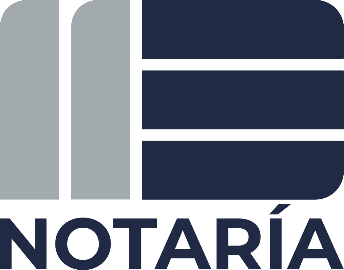 LIC.  DIANA SALIME HADAD JIMÉNEZNotario Público TitularMDC. CHRYSTIAN R. ANGULO CONTRERASNotario Público AuxiliarFORMATO PARA REALIZAR “TESTAMENTO PÚBLICO ABIERTO”El testamento es un acto personal, revocable y libre por el cual una persona mayor de edad dispone de sus bienes y derechos.El testamento es un acto personal, revocable y libre por el cual una persona mayor de edad dispone de sus bienes y derechos.El testamento es un acto personal, revocable y libre por el cual una persona mayor de edad dispone de sus bienes y derechos.El testamento es un acto personal, revocable y libre por el cual una persona mayor de edad dispone de sus bienes y derechos.El testamento es un acto personal, revocable y libre por el cual una persona mayor de edad dispone de sus bienes y derechos.El testamento es un acto personal, revocable y libre por el cual una persona mayor de edad dispone de sus bienes y derechos.Cuando el matrimonio se celebró bajo el régimen de sociedad conyugal, los bienes pertenecen a ambos cónyuges por partes iguales, aun cuando solo aparezca como titular o dueño, uno de ellos; en estos casos es recomendable que ambos cónyuges hagan testamento, ya que, al hacerlo, cada uno puede disponer de la parte proporcional que le corresponde.Cuando el matrimonio se celebró bajo el régimen de sociedad conyugal, los bienes pertenecen a ambos cónyuges por partes iguales, aun cuando solo aparezca como titular o dueño, uno de ellos; en estos casos es recomendable que ambos cónyuges hagan testamento, ya que, al hacerlo, cada uno puede disponer de la parte proporcional que le corresponde.Cuando el matrimonio se celebró bajo el régimen de sociedad conyugal, los bienes pertenecen a ambos cónyuges por partes iguales, aun cuando solo aparezca como titular o dueño, uno de ellos; en estos casos es recomendable que ambos cónyuges hagan testamento, ya que, al hacerlo, cada uno puede disponer de la parte proporcional que le corresponde.Cuando el matrimonio se celebró bajo el régimen de sociedad conyugal, los bienes pertenecen a ambos cónyuges por partes iguales, aun cuando solo aparezca como titular o dueño, uno de ellos; en estos casos es recomendable que ambos cónyuges hagan testamento, ya que, al hacerlo, cada uno puede disponer de la parte proporcional que le corresponde.Cuando el matrimonio se celebró bajo el régimen de sociedad conyugal, los bienes pertenecen a ambos cónyuges por partes iguales, aun cuando solo aparezca como titular o dueño, uno de ellos; en estos casos es recomendable que ambos cónyuges hagan testamento, ya que, al hacerlo, cada uno puede disponer de la parte proporcional que le corresponde.Cuando el matrimonio se celebró bajo el régimen de sociedad conyugal, los bienes pertenecen a ambos cónyuges por partes iguales, aun cuando solo aparezca como titular o dueño, uno de ellos; en estos casos es recomendable que ambos cónyuges hagan testamento, ya que, al hacerlo, cada uno puede disponer de la parte proporcional que le corresponde.DATOS DEL TESTADORDATOS DEL TESTADORDATOS DEL TESTADORNOMBRE:NOMBRE:NOMBRE:C.U.R.P.C.U.R.P.C.U.R.P.R.F.C.R.F.C.R.F.C.Fecha de nacimiento:Lugar de nacimiento:Nacionalidad:Estado civil:Régimen de matrimonio:Régimen de matrimonio:Estado civil:Ocupación:Ocupación:E-m@il:DomicilioDomicilioCalleCalleNumeroNumeroTeléfonos:ColoniaColoniaCasa:Código PostalCódigo PostalOficinaMunicipioMunicipioCelularEstadoEstadoNombre del padre del testador¿VIVE?     SI   NONombre de la madre del testador¿VIVE?     SI   NONombre de su cónyuge:Nombre de su cónyuge:Nombre de su cónyuge:Si en este matrimonio hubo hijos, nombres de los hijos:Si en este matrimonio hubo hijos, nombres de los hijos:NOMBRES DE SUS HIJOS:EDAD¿VIVE?     SI   NOSi estuvo casado anteriormente, nombre del cónyuge: (SI) (NO)Si estuvo casado anteriormente, nombre del cónyuge: (SI) (NO)En su caso nombre del cónyuge:Si en este matrimonio o fuera de matrimonio hubo hijos, nombres de los hijos:Si en este matrimonio o fuera de matrimonio hubo hijos, nombres de los hijos:Si en este matrimonio o fuera de matrimonio hubo hijos, nombres de los hijos:NOMBRES DE SUS HIJOS:EDAD¿VIVE?     SI   NOEn cuanto a los hijos indicar si alguno de ellos tiene alguna discapacidad fisica o mental:En cuanto a los hijos indicar si alguno de ellos tiene alguna discapacidad fisica o mental:En cuanto a los hijos indicar si alguno de ellos tiene alguna discapacidad fisica o mental:El testador sabe y puede leer y escribir: (SI)   Ο    (NO) El testador sabe y puede leer y escribir: (SI)   Ο    (NO) DISPOSICIONES TESTAMENTARIASDISPOSICIONES TESTAMENTARIASDISPOSICIONES TESTAMENTARIASINSTITUYO HEREDEROS A:INSTITUYO HEREDEROS A:INSTITUYO HEREDEROS A:NOMBRES CURPPORCENTAJE1.-2.-3.-4.-5.-6.-7.-8.-9.-EN CASO DE MUERTE ANTES, O AL MISMO TIEMPO QUE EL TESTADOR, O EN CASO DE INCAPACIDAD O DE REPUDIACION DEL HEREDERO INSTITUYO HEREDEROS SUBSTITUTOS A:EN CASO DE MUERTE ANTES, O AL MISMO TIEMPO QUE EL TESTADOR, O EN CASO DE INCAPACIDAD O DE REPUDIACION DEL HEREDERO INSTITUYO HEREDEROS SUBSTITUTOS A:EN CASO DE MUERTE ANTES, O AL MISMO TIEMPO QUE EL TESTADOR, O EN CASO DE INCAPACIDAD O DE REPUDIACION DEL HEREDERO INSTITUYO HEREDEROS SUBSTITUTOS A:NOMBRE DEL ALBACEA: ________________________________________________________________________.[Es el administrador temporal de los bienes de la sucesión, cuyas funciones principales son la de vigilar que se cumpla con el testamento, se haga el inventario de los bienes y se reparta todo conforme a la voluntad del testador; su cargo termina tan pronto como se le entregue a cada heredero lo que le correspondió conforme al testamento]NOMBRE DEL ALBACEA: ________________________________________________________________________.[Es el administrador temporal de los bienes de la sucesión, cuyas funciones principales son la de vigilar que se cumpla con el testamento, se haga el inventario de los bienes y se reparta todo conforme a la voluntad del testador; su cargo termina tan pronto como se le entregue a cada heredero lo que le correspondió conforme al testamento]NOMBRE DEL ALBACEA: ________________________________________________________________________.[Es el administrador temporal de los bienes de la sucesión, cuyas funciones principales son la de vigilar que se cumpla con el testamento, se haga el inventario de los bienes y se reparta todo conforme a la voluntad del testador; su cargo termina tan pronto como se le entregue a cada heredero lo que le correspondió conforme al testamento]A FALTA O IMPEDIMENTO DEL ALBACEA SEÑALADO, SERA ALBACEA SUBSTITUTO:A FALTA O IMPEDIMENTO DEL ALBACEA SEÑALADO, SERA ALBACEA SUBSTITUTO:A FALTA O IMPEDIMENTO DEL ALBACEA SEÑALADO, SERA ALBACEA SUBSTITUTO:TUTOR, PARA EL CASO DE HEREDEROS. MENORES DE EDAD:TUTOR, PARA EL CASO DE HEREDEROS. MENORES DE EDAD:A FALTA O IMPEDIMENTO DEL TUTOR, SERA TUTOR SUBSTITUTO:A FALTA O IMPEDIMENTO DEL TUTOR, SERA TUTOR SUBSTITUTO:NOMBRE DEL CURADOR: Para el caso de menores con capacidades especiales:NOMBRE DEL CURADOR: Para el caso de menores con capacidades especiales:NOMBRE DEL CURADOR: Para el caso de menores con capacidades especiales:[El curador es la persona que va a vigilar la actuación del tutor respecto del cuidado y administración de los bienes y persona de los menores o incapacitados. Puede ser curador un familiar o persona extraña, pero no puede serlo el tutor.][El curador es la persona que va a vigilar la actuación del tutor respecto del cuidado y administración de los bienes y persona de los menores o incapacitados. Puede ser curador un familiar o persona extraña, pero no puede serlo el tutor.][El curador es la persona que va a vigilar la actuación del tutor respecto del cuidado y administración de los bienes y persona de los menores o incapacitados. Puede ser curador un familiar o persona extraña, pero no puede serlo el tutor.]LEGADO CONSISTENTE EN:1 -1 -1 -2 -2 -2 -3 -3 -3 -4 -4 -4 -5 -5 -5 -Favor de Anexar la siguiente documentación: Favor de Anexar la siguiente documentación: * Acta de nacimiento del testador* Copia de identificación oficial vigente* Copia de identificación oficial vigente* Clave única de registro de población (CURP)* Clave única de registro de población (CURP)* Copia de acta de matrimonio (en su caso)* Copia de acta de matrimonio (en su caso)*Copia de comprobante de domicilioEs el primer testamento que se otorga.? (SI)  (NO), en caso de NO, favor de entregar copia del último que haya otorgado.Es el primer testamento que se otorga.? (SI)  (NO), en caso de NO, favor de entregar copia del último que haya otorgado.Es el primer testamento que se otorga.? (SI)  (NO), en caso de NO, favor de entregar copia del último que haya otorgado.